Aanmeldingsformulier De Nieuwe Rank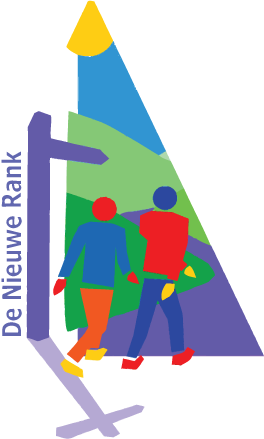 Voor het inschrijven in De Nieuwe Rank is het van belang te weten of u al lid bent van een andere Protestantse Gemeente of niet. Als u al lid bent, dan staan uw gegevens geregistreerd en kunnen we deze overschrijven naar onze wijkgemeente. Indien u geen lid bent van een Protestantse Gemeente, dan meldt u zich via dit formulier eerst aan. In beide gevallen zullen wij contact met u opnemen en wordt u daarna persoonlijk uitgenodigd voor een 2 introductieavonden voor nieuwe leden die plaatsvinden in het voor- of najaar. Daarna kunt u een bewuste keuze maken of dit de gemeente is die bij u past. Ik ben al lid van de Protestantse Gemeente ‘s-GravenzandeIk ben momenteel nog lid van een andere Protestantse GemeenteGemeente	: ……………………………………………………………………………..Plaats		: ……………………………………………………………………………..Ik ben geen lid (meer) van een andere gemeenteUw gegevens:Voornaam		: ……………………………………………………………………..………………………………….Achternaam	: ………………………………………………………….……………………………………………..Geboortedatum	: …………………………………………………………………………………………………………Adres		: ……………………………………………….………………………………………………………..Postcode		: …………..   Woonplaats: …………………………………………………………………….Telefoon vast	: ……………………………… en/of mobiel …………………………………………………..Email adres	: …………………………………………………………………………………………………………Graag één formulier per aanmelding invullen.Dit formulier kunt u opsturen naar: Ledenadministratie DNR, Raad van Europastraat 38, 2694 DB ’s-Gravenzande of gescand per mail naar: Ledenadministratie@denieuwerank.nl